EN LOKAL MILJÖAKTIVETET FÖR ATT UPPMÄRKSAMMA ”VÄRLDSMILJÖDAGEN” den 5 juni 2022Det blev en fin lokal miljödag intill vattnet vid Grand Saltsjöbaden söndagen den 22 maj.
En dag fyllt med frivilliginsatser.

STORT TACK TILL OSKAR KIHLBORG MED DYKARE som fick upp massvis med skräp från havets botten. 
STORT TACK TILL GRAND SALTSJÖBADEN som fick oss att må gott i vacker miljö.
STORT TACK TILL ICA TIPPEN som tryckt våra fina affischer.Lions blå tält placerades centralt och infoskyltar sattes upp kring Grand Hotel för att informera allmänheten kring söndagens aktiviteter med fokus på RENT VATTEN.Kaffe med croissanter satt fint i solen innan starten i konferensrummet ”SOLSIDAN”.
LP Sven Fernquist inledde med att berätta om Lions projekt WATER MEANS LIFE.
LS Ralf Melin visade film över hur borrning efter vatten går till i Somalia.
Bra att få se med egna ögon hur viktigt det är med vatten. Lions vattenprojekt ger friskt vatten till många människor och djur där behoven är som störst. ”INGET VATTEN – INGET LIV”Oskar Kihlborg lät oss ytterligare förstå hur mycket rent vatten betyder nu och inför framtiden. Han berättade också om sitt deltagande i föreningen RENA MÄLAREN. Till sist gav han instruktioner till de som fick förtroendet att vara repdragare. Det drogs upp kassar med glasflaskor, burkar och plast. Det hittades också bilbatterier och gummidäck. Därefter härjade törsten och vi kunde glädja oss åt att dricka RENT VATTEN direkt ur kranen!Mycket skräp blev det som sedan skulle sorteras i BIG BAGS. Oskar Kihlborg med flera jobbar med detta på frivillig basis och vi inom Lions vill stödja både projektet ”WATER MEANS LIFE” och ”RENA MÄLAREN”. Tack till alla som swishade valfritt belopp i samband med vår lokala miljödag.De som inte dök eller drog upp skräp, kunde gå en tipsrunda som innehöll frågor kring miljö och vatten. Ett stort lejon lottades ut och vinnaren kunde glatt krama ett mjukt lejon och känna att LIONS också är en kramgo internationell miljöorganisation. En viktig organisation att räkna med!Detta blev ett viktigt lokalt miljöprojekt med friska initiativ från alla i klubben. Dagen till ära var vi klädda i GULT och t o m LIONS egen FLAGGA vajade stolt i solskenet. Vi lyckades lyfta fram betydelsen av RENT VATTEN på ett verkligt sätt.Tusen tack till intresserade besökare som var med och gjorde vår miljödag innehållsrik!LIONS CLUB SALTSJÖBADEN
Sven, Ulf, Janne och Gerd 
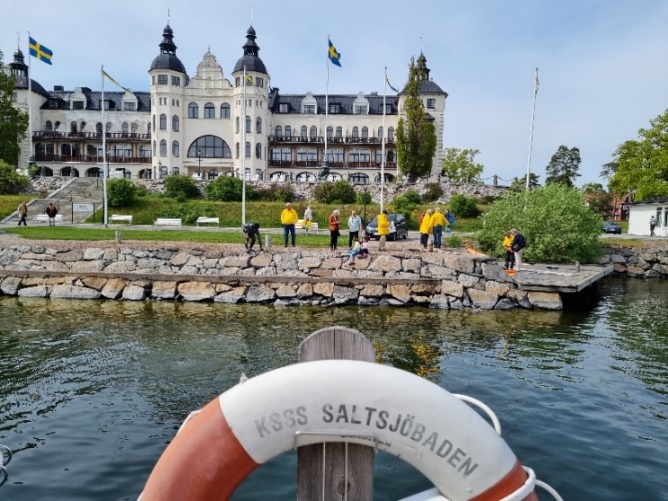 